Peirce Student Council Presents… Dress As Your Favorite CharacterSpirit Day! Bring $1 to dress as your favorite book, movie or TV character.Thursday, May 4
All proceeds benefit Operation Smile.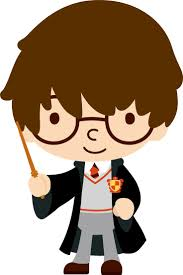 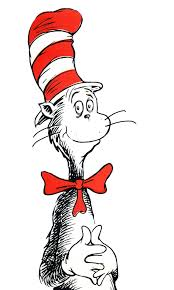 